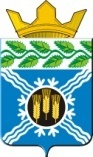 АДМИНИСТРАЦИЯ КРАПИВИНСКОГО МУНИЦИПАЛЬНОГО ОКРУГАПОСТАНОВЛЕНИЕ от 16.11.2020 г.  № 1538пгт. КрапивинскийОб утверждении муниципальной программы«Обеспечение безопасности жизнедеятельности населения на территории Крапивинского муниципального округа» на 2021 – 2023 годыВ соответствии с Федеральными законами от  21.12.1994  № 68-ФЗ «О защите населения и территорий от чрезвычайных ситуаций природного и техногенного характера», от 06.10.2003 № 131-ФЗ «Об общих принципах организации местного самоуправления в Российской Федерации», постановлением Правительства РФ от 30.12.2003 № 794 «О единой государственной системе предупреждения и ликвидации чрезвычайных ситуаций»:1.  Утвердить муниципальную программу  «Обеспечение безопасности жизнедеятельности населения на территории Крапивинского муниципального округа» на 2021 – 2023 годы (далее – «Программа»), согласно Приложению № 1.2. Настоящее постановление опубликовать на официальном сайте администрации Крапивинского муниципального округа в информационно-телекоммуникационной сети  «Интернет».3. Настоящее постановление вступает в силу с момента опубликования.4. Контроль выполнением постановления возложить на заместителя главы Крапивинского муниципального округа Е.А. Слонова.                 Глава Крапивинского муниципального округа                                       Т.И. КлиминаИсп. Мельникова Анна Александровна,  тел. 21075Приложение № 1                                      к проекту постановления  от 16.11.2020 № 1538ПРОЕКТМуниципальной программы«Обеспечение безопасности жизнедеятельности населения на территории Крапивинского муниципального округа» на 2021 – 2023 годыПАСПОРТмуниципальной программы«Обеспечение безопасности жизнедеятельности населения на территории Крапивинского муниципального округа» на 2021 – 2023 годы1. Характеристика текущего состояния в Крапивинском муниципальном округе  сферы деятельности, для решения задач которой разработана муниципальная программа, с указанием основных показателей и формулировкой основных проблемЗащита населения и территорий от чрезвычайных ситуаций природного и техногенного характера, обеспечение пожарной безопасности, организация и проведение мероприятий в области гражданской обороны являются важнейшими функциями органа местного самоуправления в области обеспечения безопасности и устойчивого развития округа. Источниками событий чрезвычайного характера являются опасные природные явления, риски, возникающие в процессе хозяйственной деятельности, а также техногенные аварии и катастрофы.Данные о чрезвычайных ситуациях показывают, что последствия аварий, катастроф и стихийных бедствий становятся все более масштабными и опасными для населения, окружающей природной среды и экономики. Риск возникновения чрезвычайных ситуаций возрастает и характеризуется все более нарастающими противоречиями между человеком и окружающей его природной средой. В связи с возрастанием угрозы возникновения чрезвычайных ситуаций природного и техногенного характера, необходимо повысить эффективность деятельности по планированию, подготовке и проведению мероприятий в области гражданской обороны, по предупреждению и ликвидации последствий чрезвычайных ситуаций, пожаров и стихийных бедствий, в целях обеспечения безопасности жизнедеятельности населения и территорий Крапивинского муниципального округа.Крапивинский муниципальный округ площадью территории 6,9 тыс.кв.км. расположен по обеим берегам реки Томь с ее крупными притоками: Нижняя Терсь, Тайдон, Уньга, Мунгат, Быструха, Заломная, Черная Осипова, чем ежегодно подвергается паводковым явлениям, а в случае активного снеготаяния образуются зоны паводкового затопления, которые могут привести к материальному ущербу и гибели людей. В зоне вероятного подтопления паводковыми водами находится 44 дома с численностью населения 33 человека.Общая площадь лесного фонда Крапивинского муниципального округа составляет 509 тыс.га.изанимает 74% всей территории округа, что в летние засушливые периоды времени представляет угрозу возникновения лесных пожаров, которые предоставляют потенциальную опасность для здоровья и жизни населения, а также окружающей природной среды. Количество пожаров в населенных пунктах на территории Крапивинского муниципального округа  составляет в среднем 45 случаев в год, в результате которых погибает в среднем  2 человека и наносится значительный материальный ущерб имуществу.Определенную угрозу для населения и экономики округа представляют опасные природно – климатические явления: низкие температуры, снегопады, гололед, ураганные ветры, последствиями которых являются аварийные ситуации на объектах жилищно – коммунального хозяйства, которые вносят социальную напряженность в обществе.Вышеперечисленные факторы указывают на высокую вероятность возникновения чрезвычайных ситуаций природного и техногенного характера на территории Крапивинского муниципального округа, где проживает  22,5 тыс.чел., которые нуждаются в защите от угроз возникновения и возникновения чрезвычайных ситуаций природного и техногенного характера.Эти и другие угрозы безопасности требуют реализации долгосрочных комплексных мер, направленных на повышение защищенности населения и объектов инфраструктуры. Меры по обеспечению безопасности должны носить комплексный и системный характер. Повышение уровня защиты населения и территории округа от опасностей, возникающих при угрозе возникновения или возникновении чрезвычайных ситуаций природного и техногенного характера, планируется достигнуть путем реализации основных мероприятий, направленных на совершенствование системы подготовки населения, способов защиты и действий в чрезвычайных ситуациях, а также повышения готовности сил и средств звена РС ЧС, сокращения среднего времени совместного реагирования экстренных оперативных служб на обращения населения, происшествия, аварии, ЧС. Одной из важнейших задач в области гражданской обороны, защиты населения и территорий от чрезвычайных ситуаций природного и техногенного характера является обеспечение своевременного оповещения руководящего состава и населения округа. В настоящее время, общий охват населения оповещением и техническими средствами составляет 52% процентов, что недостаточно для оповещения всего населения округа.2. Описание целей и задач ПрограммыЦелями Программы являются:	        – минимизация социального и экономического ущерба, наносимого населению, экономике и природной среде от чрезвычайных ситуаций природного и техногенного характера, пожаров и происшествий на водных объектах;        – обеспечение эффективной подготовки населения округа к действиям по защите от чрезвычайных ситуаций мирного и военного времени;– обеспечение деятельности общественных объединений правоохранительной направленности.Для достижения указанных целей Программы необходимо решить следующие задачи:           – организация   работы   по предупреждению и ликвидации чрезвычайных  ситуаций  на территории Крапивинского муниципального округа;           – реализация мероприятий по плану построения и развития АПК «Безопасный город» в Крапивинском муниципальном округе;           – обеспечение первичных мер пожарной безопасности   на территории Крапивинского муниципального округа;          – предупреждение гибели людей в местах массового купания людей на водных объектах;          – организация и осуществление профилактических мероприятий, направленных на безопасность людей на водных объектах;	       – организация   деятельности добровольной   народной дружины по охране общественного порядка на территории Крапивинского муниципального округа;– обеспечение превентивных противопаводковых мероприятий.3. Перечень подпрограмм муниципальной программы с кратким описанием подпрограмм, основных мероприятий и мероприятий муниципальной программы4. Ресурсное обеспечение реализации муниципальной программы 5. Сведения о планируемых значениях целевых показателей (индикаторов) муниципальной программы (по годам реализации муниципальной программы)6. Методика оценки эффективности муниципальной программыОценка эффективности муниципальной программы будет проводиться по следующим направлениям:1. Степень достижения целей и решения задач муниципальной программы.2. Степени соответствия запланированному уровню затрат и эффективности использования средств бюджета района.3. Степень реализации подпрограмм и мероприятий муниципальной программы (динамика достижения ожидаемых непосредственных результатов их реализации).Степень достижения значений целевых показателей (индикаторов). Для каждого показателя (индикатора) ежегодно будет проводиться сопоставление планируемых и фактических значений, обосновываться полученные отклонения. Неэффективными будут считаться результаты, которые не достигли плановых значений.Выполнение плана мероприятий. Предполагается сопоставление плана мероприятий и реальных действий по объему выполненных мероприятий. Неэффективным считается при сохранении запланированного объема финансирования мероприятий невыполнение плана реализации мероприятий, несоблюдение обязательств по охвату запланированных мероприятий.Эффективность расходования средств местного бюджета. Степень соответствия расходов на реализацию муниципальной программы запланированному уровню затрат. К неэффективным результатам будет отнесено необоснованное отклонение фактических расходов на реализацию мероприятий от запланированных расходов.Эффективность муниципальной программы оценивается ежегодно на основе значений целевых показателей (индикаторов) исходя из соответствия текущих значений показателей (индикаторов) их целевым значениям.Оценка целевых показателей (индикаторов) муниципальной программы определяется по формуле:Сд = Sф : Sп, где:Sф – фактическое значение целевого показателя, достигнутого на конец отчетного периода;Sп – плановое значение целевого показателя.Степень реализации мероприятий исчисляется по формуле:Срм = Мв : М, где:Мв – количество мероприятий выполненных в полном объеме из числа мероприятий запланированных к реализации в отчетном периоде:М – общее количество мероприятий.Степень соответствия запланированному уровню затрат определяется по формуле:СС уз = Фф : Фп, где:Фф – фактический объем финансовых ресурсов направленный на реализацию мероприятий программы за отчетный период;Фп – плановый объем финансовых ресурсов на соответствующий отчетный период.Эффективность использования финансовых ресурсов направленных на реализацию муниципальной программы исчисляется по формуле:ЭИССРм : ССуз, где СРм – степень реализации мероприятий (не может быть больше 1);ССуз – степень соответствия запланированному уровню затрат.Эффективность реализации муниципальной программы исчисляется по формуле:ЭРмп = СР * Эис, где:СР – степень реализации мероприятий муниципальной программы;Эис – эффективность использования финансовых ресурсов направленных на реализацию муниципальной программы.Ср = Z : N, где:Z – степень достижения,N – число индикаторов.Муниципальная программа считается реализованной:высокий уровень эффективности, если значение ЭРмп составляет не менее 0,9;средний уровень эффективности, если значение ЭРмп- от 0,8 до 0,9;удовлетворительный уровень эффективности, если значение ЭРмп – от 0,7 до 0,8;если ниже, то неудовлетворительно.Муниципальная программа может корректироваться в связи с изменением законодательства Российской Федерации и Кемеровской области – Кузбассу, с учетом показателей прогноза социально – экономического развития Крапивинского муниципального округа, по результатам мониторинга реализации муниципальной программы.Ожидаемый вклад реализации муниципальной программы в экономическое и социальное развитие Крапивинского муниципального округа позволит обеспечить:- поддержание в повседневной готовности сил и средств территориальной подсистемы единой государственной системы предупреждения и ликвидации чрезвычайных ситуаций, действующей на территориальном уровне;- противодействие терроризму и экстремизму, защиту жизни граждан от террористических и экстремистских проявлений; - управление в области защиты населения и территорий от пожаров. Обеспечить повышение;- взаимодействие между правоохранительными органами, органами местного самоуправления, территориальными органами Федеральных органов исполнительной власти в Крапивинском муниципальном районе по вопросам социальной реабилитации лиц, освободившихся из мест лишения свободы, сокращение уровня преступности и правонарушений среди лиц данной категории, снижение количества преступлений и правонарушений, совершенных с применением оружия;- сокращение смертности от дорожно – транспортных происшествий и высокий уровень безопасности дорожного движения;- безопасность населения на водных объектах и мест отдыха у воды;- повышение качества и результативности противодействия злоупотреблению наркотиками и психотропными веществами;- сохранение жизни и здоровья граждан при возникновении чрезвычайной ситуации обусловленной паводковыми явлениями.Наименование ПрограммыМуниципальная программа «Обеспечение безопасности жизнедеятельности населения на территории Крапивинского муниципального округа» на 2021 – 2023 годы (далее  – Программа)Директор ПрограммыЗаместитель главы Крапивинского муниципального округа – Е.А. СлоновОтветственный исполнитель (координатор)  ПрограммыОтдел ГО и ЧС администрации  Крапивинского муниципального округаИсполнители ПрограммыАдминистрация Крапивинского муниципального округа, МКУ «Единая дежурно-диспетчерская служба» Крапивинского муниципального округа, Управление образования администрации Крапивинского муниципального округа, Управление социальной защиты населения администрации Крапивинского муниципального округа, Управление культуры, молодежной политики, спорта и туризма  администрации Крапивинского муниципального округа,  МКУ «Территориальное управление»,МКУ «Управление по жизнеобеспечению и строительству администрации Крапивинского муниципального округа»,ГБУЗ КО «Крапивинская районная больница».Наименование подпрограмм ПрограммыПодпрограмма № 1: «Содержание системы по предупреждению и ликвидации чрезвычайных ситуаций и стихийных бедствий на территории Крапивинского муниципального округа»;Подпрограмма № 2: «Пожарная безопасность»;Подпрограмма № 3: «Борьба с преступностью и укрепление правопорядка»;Подпрограмма № 4: «Обеспечение безопасности жизни людей на водных объектах»;Подпрограмма № 5: «Паводок».Цели ПрограммыЦели Программы:– минимизация социального и экономического ущерба, наносимого населению, экономике и природной среде от чрезвычайных ситуаций природного и техногенного характера, пожаров и происшествий на водных объектах;– обеспечение деятельности общественных объединений правоохранительной направленности;– предотвращение и (или) ликвидация последствий природных чрезвычайных ситуаций в результате паводка.Задачи ПрограммыЗадачи Программы:– организация   работы   по предупреждению и ликвидации чрезвычайных  ситуаций  на территории Крапивинского муниципального округа;– реализация мероприятий по плану построения и развития АПК «Безопасный город» в Крапивинском муниципальном округе;– обеспечение первичных мер пожарной безопасности   на территории Крапивинского муниципального округа;– предупреждение гибели людей в местах массового купания людей на водных объектах;– организация и осуществление профилактических мероприятий, направленных на безопасность людей на водных объектах;– организация   деятельности добровольной   народной дружины по охране общественного порядка на территории Крапивинского муниципального округа;– обеспечение превентивных противопаводковых мероприятий.Срок  реализации  Программы 2021-2023 годыОбъемы и источники финансирования Программы в целом и с разбивкой по годам ее реализацииОбщий объем средств, необходимых для реализации Программы на 2021 – 2023 годы составляет 13007,5 тыс. руб. В том числе по годам ее реализации: 2021 год – 4767,5 тыс. руб., 2022 год – 4432,5 тыс. руб.,2023 год – 3807,5 тыс. руб.,в том числе по источникам финансирования: из средств местного бюджета – 13007,5 тыс. руб., в том числе по годам реализации: 2021 год – 4767,5 тыс. руб., 2022 год – 4432,5 тыс. руб.,2023 год – 3807,5 тыс. руб.Ожидаемые конечные результаты реализации муниципальной программыПри выполнении намеченных в Программе организационных и практических мероприятий и осуществлении своевременных инвестиций будут обеспечены: – снижение материальных и людских  потерь при возникновении чрезвычайных ситуаций,  минимизация  их последствий;– развитие комплекса средств автоматизации МКУ «ЕДДС» КМО, предназначенного для информационно-управленческой деятельности должностных лиц системы ГО и ЧС Крапивинского муниципального округа при осуществлении ими координации совместных действий дежурно-диспетчерских служб,  экстренных оперативных служб и организаций, имеющих силы и средства постоянной готовности к действиям по предотвращению, локализации и ликвидации чрезвычайных ситуаций и происшествий; – оперативное информирование комиссии по предупреждению и ликвидации чрезвычайных ситуаций и обеспечению пожарной безопасности Крапивинского муниципального округа и дежурно-диспетчерских служб, экстренных оперативных служб и организаций о случившихся фактах и принятых экстренных мерах;– стабилизация обстановки с пожарами на территории Крапивинского муниципального округа и уменьшение тяжести их последствий;– укрепление правовой базы по обеспечению предупреждения и ликвидации    чрезвычайных ситуаций и  первичных мер пожарной безопасности, создание предпосылок  к дальнейшему  повышению безопасности населения;– организация  противопожарной пропаганды, в том числе путем публикаций информации о проблемах и путях обеспечения пожарной   безопасности   в средствах массовой информации, проведением     тематических выставок, смотров, конференций;– своевременное   оповещение населения  о  возникновении чрезвычайной ситуации;– создание благоприятных условий для осуществления деятельности добровольных народных дружин по защите правопорядка на территории округа;– обеспечение безопасного пребывания населения  на водных объектах, а также организация работы места массового отдыха населения с разрешением купания;– приобретение необходимого оборудования и инвентаря для организации зоны купания на водных объектах, работы спасателей.Наименование подпрограммы (основного мероприятия), мероприятияКраткое описание подпрограммы (основного мероприятия), мероприятияНаименование целевого показателя (индикатора)Порядок определения (формула)Муниципальная программа «Обеспечение безопасности жизнедеятельности населения и территорий в Крапивинском муниципальном округе» на 2021-2023 годыМуниципальная программа «Обеспечение безопасности жизнедеятельности населения и территорий в Крапивинском муниципальном округе» на 2021-2023 годыМуниципальная программа «Обеспечение безопасности жизнедеятельности населения и территорий в Крапивинском муниципальном округе» на 2021-2023 годыМуниципальная программа «Обеспечение безопасности жизнедеятельности населения и территорий в Крапивинском муниципальном округе» на 2021-2023 годы1. Цель: минимизация социального и экономического ущерба, наносимого населению, экономике и природной среде от чрезвычайных ситуаций природного и техногенного характера, пожаров и происшествий на водных объектах1. Цель: минимизация социального и экономического ущерба, наносимого населению, экономике и природной среде от чрезвычайных ситуаций природного и техногенного характера, пожаров и происшествий на водных объектах1. Цель: минимизация социального и экономического ущерба, наносимого населению, экономике и природной среде от чрезвычайных ситуаций природного и техногенного характера, пожаров и происшествий на водных объектах1. Цель: минимизация социального и экономического ущерба, наносимого населению, экономике и природной среде от чрезвычайных ситуаций природного и техногенного характера, пожаров и происшествий на водных объектах1.Задачи: организация   работы   по предупреждению и ликвидации чрезвычайных  ситуаций  на территории Крапивинского муниципального округа1.Задачи: организация   работы   по предупреждению и ликвидации чрезвычайных  ситуаций  на территории Крапивинского муниципального округа1.Задачи: организация   работы   по предупреждению и ликвидации чрезвычайных  ситуаций  на территории Крапивинского муниципального округа1.Задачи: организация   работы   по предупреждению и ликвидации чрезвычайных  ситуаций  на территории Крапивинского муниципального округаПодпрограмма №   1: «Содержание системы по предупреждению и ликвидации ЧС и стихийных бедствий на территории Крапивинского муниципального  округа»Мероприятия подпрограммы включают в себя мероприятия по обеспечению функционирования и текущее содержание системы управления силами и средствами территориальной подсистемы единой государственной системы предупреждения и ликвидации ЧС, действующей на территориальном уровнеВыполнение мероприятий по обеспечению деятельности ЕДДС (выплата заработной платы), процентВыполнение мероприятий по обеспечению деятельности ЕДДС (выплата заработной платы), за отчетный год1.1. Обеспечение деятельности МКУ «ЕДДС»  Крапивинского муниципального округаМероприятия подпрограммы включают в себя мероприятия по обеспечению функционирования и текущее содержание системы управления силами и средствами территориальной подсистемы единой государственной системы предупреждения и ликвидации ЧС, действующей на территориальном уровнеВыполнение мероприятий по обеспечению деятельности ЕДДС (выплата заработной платы), процентВыполнение мероприятий по обеспечению деятельности ЕДДС (выплата заработной платы), за отчетный год1.2. Содержание и развитие деятельности МКУ «ЕДДС»  Крапивинского муниципального округаМероприятия подпрограммы включают в себя мероприятия по обеспечению функционирования и текущее содержание системы управления силами и средствами территориальной подсистемы единой государственной системы предупреждения и ликвидации ЧС, действующей на территориальном уровнеВыполнение мероприятий по обеспечению деятельности ЕДДС, процентВыполнение мероприятий по обеспечению деятельности ЕДДС, за отчетный год1.3. Выполнение научно – технических услуг (МОБ)Мероприятия подпрограммы включают в себя мероприятия по обеспечению функционирования и текущее содержание системы управления силами и средствами территориальной подсистемы единой государственной системы предупреждения и ликвидации ЧС, действующей на территориальном уровнеВыполнение работ по научно – техническим услугам, единицОбъем работ по научно – техническим услугам за отчетный год, один раз в год1.4. Обеспечение сертифицированной защиты информации (МОБ)Мероприятия подпрограммы включают в себя мероприятия по обеспечению функционирования и текущее содержание системы управления силами и средствами территориальной подсистемы единой государственной системы предупреждения и ликвидации ЧС, действующей на территориальном уровнеОбеспечение выполнения необходимых работ по сертифицированной защите информации, единицОбъем работ по сертифицированной защите информации, выполняется по мере необходимости1.5. Создание аварийного запаса ГСММероприятия подпрограммы включают в себя мероприятия по обеспечению функционирования и текущее содержание системы управления силами и средствами территориальной подсистемы единой государственной системы предупреждения и ликвидации ЧС, действующей на территориальном уровнеНаличие аварийного запаса ГСМ, процентНаличие аварийного запаса ГСМ, за отчетный год2. Задачи: реализация мероприятий по плану построения и развития АПК «Безопасный город» в Крапивинском муниципальном округе2. Задачи: реализация мероприятий по плану построения и развития АПК «Безопасный город» в Крапивинском муниципальном округе2. Задачи: реализация мероприятий по плану построения и развития АПК «Безопасный город» в Крапивинском муниципальном округе2. Задачи: реализация мероприятий по плану построения и развития АПК «Безопасный город» в Крапивинском муниципальном округе1.6. Реализация мероприятий по плану построения и развития АПК  «Безопасный город» в Крапивинском муниципальном округеРеализация мероприятий по плану построения и развития АПК «Безопасный город» в Крапивинском муниципальном округеВыполнение мероприятий по плану построения и развития АПК «Безопасный город», процентВыполнение мероприятий по плану построения и развития АПК «Безопасный город», за отчетный год3. Задачи: обеспечение первичных мер пожарной безопасности   на территории Крапивинского муниципального округа3. Задачи: обеспечение первичных мер пожарной безопасности   на территории Крапивинского муниципального округа3. Задачи: обеспечение первичных мер пожарной безопасности   на территории Крапивинского муниципального округа3. Задачи: обеспечение первичных мер пожарной безопасности   на территории Крапивинского муниципального округаПодпрограмма  №   2: «Пожарная безопасность»Обеспечение необходимого уровня пожарной безопасности и минимизация потерь, вследствие пожаровКоличество обученных должностных лиц мерам пожарной безопасности, единицКоличество обученных должностных лиц мерам пожарной безопасности, за отчетный год1.7. Обеспечение мер пожарной безопасностиОбеспечение необходимого уровня пожарной безопасности и минимизация потерь, вследствие пожаровКоличество проведенных тренировок по выполнению мероприятий районного звена территориальной подсистемы РСЧС при угрозе и возникновении ЧС, обусловленных переходом природных пожаров на населенные пункты, единицКоличество проведенных тренировок по выполнению мероприятий районного звена территориальной подсистемы РСЧС при угрозе и возникновении ЧС, обусловленных переходом природных пожаров на населенные пункты, за отчетный год1.8. Проведение огнезащитной обработки деревянных конструкций муниципальных административных зданийОбеспечение необходимого уровня пожарной безопасности и минимизация потерь, вследствие пожаровДоля обработанных деревянных конструкций, процентДоля обработанных деревянных конструкций, за отчетный год         4. Задачи: предупреждение гибели людей в местах массового купания людей на водных объектах, организация и осуществление профилактических мероприятий, направленных на безопасность людей на водных объектах         4. Задачи: предупреждение гибели людей в местах массового купания людей на водных объектах, организация и осуществление профилактических мероприятий, направленных на безопасность людей на водных объектах         4. Задачи: предупреждение гибели людей в местах массового купания людей на водных объектах, организация и осуществление профилактических мероприятий, направленных на безопасность людей на водных объектах         4. Задачи: предупреждение гибели людей в местах массового купания людей на водных объектах, организация и осуществление профилактических мероприятий, направленных на безопасность людей на водных объектахПодпрограмма   №   4: «Обеспечение безопасности жизни людей на водных объектах»Осуществление комплекса мер, направленных на предупреждение и максимально возможное уменьшение несчастных случаев на водных объектах, а также на сохранение жизни и здоровья людей.Количество выполненных мероприятий по плану обеспечения безопасности людей на водных объектах, единицКоличество выполненных мероприятий по плану обеспечения безопасности людей на водных объектах, за отчетный год1.9. Мероприятия, направленные на обеспечение безопасности людей на водных объектах Крапивинского муниципального округаОсуществление комплекса мер, направленных на предупреждение и максимально возможное уменьшение несчастных случаев на водных объектах, а также на сохранение жизни и здоровья людей.Количество проведенных заседаний КЧС и ПБ Крапивинского муниципального округа по вопросам безопасности на водных объектах района, единицКоличество проведенных заседаний КЧС и ПБ Крапивинского муниципального округа по вопросам безопасности на водных объектах района, за отчетный год1.9. Мероприятия, направленные на обеспечение безопасности людей на водных объектах Крапивинского муниципального округаОсуществление комплекса мер, направленных на предупреждение и максимально возможное уменьшение несчастных случаев на водных объектах, а также на сохранение жизни и здоровья людей.Количество оборудованных мест отдыха людей у воды, единицКоличество оборудованных мест отдыха людей у воды, за отчетный год1.9. Мероприятия, направленные на обеспечение безопасности людей на водных объектах Крапивинского муниципального округаОсуществление комплекса мер, направленных на предупреждение и максимально возможное уменьшение несчастных случаев на водных объектах, а также на сохранение жизни и здоровья людей.Количество оборудованных спасательных постов, единицКоличество оборудованных спасательных постов, за отчетный год1.9. Мероприятия, направленные на обеспечение безопасности людей на водных объектах Крапивинского муниципального округаОсуществление комплекса мер, направленных на предупреждение и максимально возможное уменьшение несчастных случаев на водных объектах, а также на сохранение жизни и здоровья людей.Количество оборудованных мест отдыха людей у воды спасательных постов информационными материалами, единицКоличество оборудованных мест отдыха людей у воды спасательных постов информационными материалами, за отчетный год1.9. Мероприятия, направленные на обеспечение безопасности людей на водных объектах Крапивинского муниципального округаОсуществление комплекса мер, направленных на предупреждение и максимально возможное уменьшение несчастных случаев на водных объектах, а также на сохранение жизни и здоровья людей.Количество подготовленных матросов – спасателей, инструкторов по плаванию, человекКоличество подготовленных матросов – спасателей, инструкторов по плаванию, за отчетный год1.9. Мероприятия, направленные на обеспечение безопасности людей на водных объектах Крапивинского муниципального округаОсуществление комплекса мер, направленных на предупреждение и максимально возможное уменьшение несчастных случаев на водных объектах, а также на сохранение жизни и здоровья людей.Количество выполненных мероприятий в рамках проведения месячника безопасности на водных объектах, единицКоличество выполненных мероприятий в рамках проведения месячника безопасности на водных объектах, за отчетный год           2. Цели: обеспечение деятельности общественных объединений правоохранительной направленности           2. Цели: обеспечение деятельности общественных объединений правоохранительной направленности           2. Цели: обеспечение деятельности общественных объединений правоохранительной направленности           2. Цели: обеспечение деятельности общественных объединений правоохранительной направленности         Задача:  организация   деятельности добровольной   народной дружины по охране общественного порядка на территории Крапивинского муниципального округа         Задача:  организация   деятельности добровольной   народной дружины по охране общественного порядка на территории Крапивинского муниципального округа         Задача:  организация   деятельности добровольной   народной дружины по охране общественного порядка на территории Крапивинского муниципального округа         Задача:  организация   деятельности добровольной   народной дружины по охране общественного порядка на территории Крапивинского муниципального округаПодпрограмма  №   3: «Борьба с преступностью и укрепление правопорядка»Создание благоприятных условий для увеличения  числа граждан, участвующих в деятельности народных дружин,  обеспечение народных дружин необходимой материально-технической базойУвеличение числа граждан, принимающих участие в деятельности народных дружин, человекКоличество граждан, принятых в народную дружину, за отчетный год2.1. Стимулирование и материально-техническое обеспечение деятельности народных дружинСоздание благоприятных условий для увеличения  числа граждан, участвующих в деятельности народных дружин,  обеспечение народных дружин необходимой материально-технической базойУвеличение числа граждан, принимающих участие в деятельности народных дружин, человекКоличество граждан, принятых в народную дружину, за отчетный год        3. Цели: предотвращение и (или) ликвидация последствий природных чрезвычайных ситуаций в результате паводка        3. Цели: предотвращение и (или) ликвидация последствий природных чрезвычайных ситуаций в результате паводка        3. Цели: предотвращение и (или) ликвидация последствий природных чрезвычайных ситуаций в результате паводка        3. Цели: предотвращение и (или) ликвидация последствий природных чрезвычайных ситуаций в результате паводка       Задачи: обеспечение превентивных противопаводковых мероприятий.       Задачи: обеспечение превентивных противопаводковых мероприятий.       Задачи: обеспечение превентивных противопаводковых мероприятий.       Задачи: обеспечение превентивных противопаводковых мероприятий.Подпрограмма  №   5: «Паводок»Направлена на предотвращение и ликвидацию и минимизацию последствий природных чрезвычайных ситуаций в результате опасных природных явлений: весеннее половодье, паводки, снегопады, обильные осадки, ледяной дождь. Количество созданных комиссий по обеспечению безопасного пропуска ледохода и паводковых вод, единицКоличество созданных комиссий по обеспечению безопасного пропуска ледохода и паводковых вод, за отчетный год3.1. Мероприятия,  направленные на обеспечение безопасного пропуска ледохода и паводковых водНаправлена на предотвращение и ликвидацию и минимизацию последствий природных чрезвычайных ситуаций в результате опасных природных явлений: весеннее половодье, паводки, снегопады, обильные осадки, ледяной дождь. Количество созданных комиссий по обеспечению безопасного пропуска ледохода и паводковых вод, единицКоличество созданных комиссий по обеспечению безопасного пропуска ледохода и паводковых вод, за отчетный год3.1. Мероприятия,  направленные на обеспечение безопасного пропуска ледохода и паводковых водНаправлена на предотвращение и ликвидацию и минимизацию последствий природных чрезвычайных ситуаций в результате опасных природных явлений: весеннее половодье, паводки, снегопады, обильные осадки, ледяной дождь. Количество разработанных планов мероприятий по обеспечению безопасного пропуска ледохода и паводковых вод, единицКоличество разработанных планов мероприятий по обеспечению безопасного пропуска ледохода и паводковых вод, за отчетный год3.1. Мероприятия,  направленные на обеспечение безопасного пропуска ледохода и паводковых водНаправлена на предотвращение и ликвидацию и минимизацию последствий природных чрезвычайных ситуаций в результате опасных природных явлений: весеннее половодье, паводки, снегопады, обильные осадки, ледяной дождь. Количество определенных зон возможного подтопления и мест ледяных заторов, единицКоличество определенных зон возможного подтопления и мест ледяных заторов, за отчетный год3.1. Мероприятия,  направленные на обеспечение безопасного пропуска ледохода и паводковых водНаправлена на предотвращение и ликвидацию и минимизацию последствий природных чрезвычайных ситуаций в результате опасных природных явлений: весеннее половодье, паводки, снегопады, обильные осадки, ледяной дождь. Количество заключенных договоров с владельцами плавсредств, единицКоличество заключенных договоров с владельцами плавсредств, за отчетный год3.1. Мероприятия,  направленные на обеспечение безопасного пропуска ледохода и паводковых водНаправлена на предотвращение и ликвидацию и минимизацию последствий природных чрезвычайных ситуаций в результате опасных природных явлений: весеннее половодье, паводки, снегопады, обильные осадки, ледяной дождь. Количество опубликованных статей для информирования владельцев маломерных судов и населения о сроках навигации, через средства массовой информации, единицКоличество опубликованных статей для информирования владельцев маломерных судов и населения о сроках навигации, через средства массовой информации, за отчетный год3.1. Мероприятия,  направленные на обеспечение безопасного пропуска ледохода и паводковых водНаправлена на предотвращение и ликвидацию и минимизацию последствий природных чрезвычайных ситуаций в результате опасных природных явлений: весеннее половодье, паводки, снегопады, обильные осадки, ледяной дождь. Количество созданных комиссий по обеспечению безопасного пропуска ледохода и паводковых вод, единицКоличество созданных комиссий по обеспечению безопасного пропуска ледохода и паводковых вод, за отчетный год3.1. Мероприятия,  направленные на обеспечение безопасного пропуска ледохода и паводковых водНаправлена на предотвращение и ликвидацию и минимизацию последствий природных чрезвычайных ситуаций в результате опасных природных явлений: весеннее половодье, паводки, снегопады, обильные осадки, ледяной дождь. Количество разработанных планов мероприятий по обеспечению безопасного пропуска ледохода и паводковых вод, единицКоличество разработанных планов мероприятий по обеспечению безопасного пропуска ледохода и паводковых вод, за отчетный год3.2. Разработка и проведение мероприятий (тренировок) по обеспечению безопасного пропуска ледохода и паводковых вод, приобретение специальных МТСНаправлена на предотвращение и ликвидацию и минимизацию последствий природных чрезвычайных ситуаций в результате опасных природных явлений: весеннее половодье, паводки, снегопады, обильные осадки, ледяной дождь. Количество проведенных тренировок, мероприятий по обеспечению безопасного пропуска ледохода и паводковых вод, приобретение специальных МТС, единицКоличество проведенных тренировок, мероприятий по обеспечению безопасного пропуска ледохода и паводковых вод, приобретение специальных МТС, за отчетный год3.3. Организация работы по страхованию зданий, сооружений муниципальной формы собственности и личного имущества граждан, попадающих в зоны возможного подтопления, в том числе страхование ГТС с. БарачатыНаправлена на предотвращение и ликвидацию и минимизацию последствий природных чрезвычайных ситуаций в результате опасных природных явлений: весеннее половодье, паводки, снегопады, обильные осадки, ледяной дождь. Количество застрахованных зданий, сооружений и личного имущества граждан, единицКоличество застрахованных зданий, сооружений и личного имущества граждан, за отчетный год3.4. Создание резервного фонда администрации Крапивинского муниципального округаНаправлена на предотвращение и ликвидацию и минимизацию последствий природных чрезвычайных ситуаций в результате опасных природных явлений: весеннее половодье, паводки, снегопады, обильные осадки, ледяной дождь. Доля выполненных мероприятий в рамках резервного фонда администрации Крапивинского муниципального округа, процентДоля выполненных мероприятий в рамках резервного фонда администрации Крапивинского муниципального округа, за отчетный год№п/пНаименование муниципальной программы, подпрограммы, мероприятияИсточникфинансированияОбъем финансовых ресурсов, тыс. рублейОбъем финансовых ресурсов, тыс. рублейОбъем финансовых ресурсов, тыс. рублей№п/пНаименование муниципальной программы, подпрограммы, мероприятияИсточникфинансирования2021 год2022 год2023 год123456Муниципальная программа «Обеспечение безопасности жизнедеятельности населения и территорий в Крапивинском муниципальном округе» на 2021-2023 годыВсего4767,54432,53807,5Муниципальная программа «Обеспечение безопасности жизнедеятельности населения и территорий в Крапивинском муниципальном округе» на 2021-2023 годыМестный бюджет4767,54432,53807,51Подпрограмма № 1: «Содержание системы по предупреждению и ликвидации ЧС и стихийных бедствий на территории Крапивинского муниципального  округа»Всего3811,03531,02906,01Подпрограмма № 1: «Содержание системы по предупреждению и ликвидации ЧС и стихийных бедствий на территории Крапивинского муниципального  округа»Местный бюджет3811,03531,02906,01.1Мероприятие: Обеспечение деятельности МКУ «ЕДДС» Крапивинского муниципального округа Всего1875,01740,01610,01.1Мероприятие: Обеспечение деятельности МКУ «ЕДДС» Крапивинского муниципального округа Местный бюджет1875,01740,01610,011.2Мероприятие: Содержание и развитие деятельности «ЕДДС» Крапивинского муниципального округаВсего901,0751,0751,011.2Мероприятие: Содержание и развитие деятельности «ЕДДС» Крапивинского муниципального округаМестный бюджет901,0751,0751,01.3Мероприятие:  Реализация мероприятий по плану построения и развития АПК «Безопасный город» в Крапивинском муниципальном округеВсего1000,01000,0500,01.3Мероприятие:  Реализация мероприятий по плану построения и развития АПК «Безопасный город» в Крапивинском муниципальном округеМестный бюджет1000,01000,0500,01.4Мероприятие: Выполнение научно – технических услуг (МОБ)Всего0001.4Мероприятие: Выполнение научно – технических услуг (МОБ)Местный бюджет 0001.5Мероприятие: Обеспечение сертифицированной защиты информации (МОБ)Всего35,040,045,01.5Мероприятие: Обеспечение сертифицированной защиты информации (МОБ)Местный бюджет35,040,045,01.6Мероприятие:  Создание аварийного запаса ГСМВсего0001.6Мероприятие:  Создание аварийного запаса ГСММестный бюджет0002Подпрограмма № 2: «Пожарная безопасность»Всего31,531,531,52Подпрограмма № 2: «Пожарная безопасность»Местный бюджет31,531,531,52.1Мероприятие: Обеспечение мер пожарной безопасности.Всего0002.1Мероприятие: Обеспечение мер пожарной безопасности.Местный бюджет0002.2Мероприятие: Проведение огнезащитной обработки деревянных конструкций муниципальных административных  зданийВсего31,531,531,52.2Мероприятие: Проведение огнезащитной обработки деревянных конструкций муниципальных административных  зданийМестный бюджет31,531,531,53Подпрограмма № 3: «Борьба с преступностью и укрепление правопорядка»Всего25,020,020,03Подпрограмма № 3: «Борьба с преступностью и укрепление правопорядка»Местный бюджет25,020,020,03.1Мероприятие: Стимулирование и материально-техническое обеспечение деятельности народных дружинВсего25,020,020,03.1Мероприятие: Стимулирование и материально-техническое обеспечение деятельности народных дружинМестный бюджет25,020,020,04Подпрограмма № 4: «Обеспечение безопасности жизни людей на водных объектах»Всего800,0800,0800,04Подпрограмма № 4: «Обеспечение безопасности жизни людей на водных объектах»Местный бюджет800,0800,0800,04.1Мероприятие: Мероприятия, направленные на обеспечение безопасности людей на водных объектах Крапивинского муниципального округаВсего800,0800,0800,04.1Мероприятие: Мероприятия, направленные на обеспечение безопасности людей на водных объектах Крапивинского муниципального округаМестный бюджет800,0800,0800,05Подпрограмма № 5: «Паводок»Всего100,050,050,05Подпрограмма № 5: «Паводок»Местный бюджет100,050,050,05.1Мероприятие:  Мероприятия,  направленные на обеспечение безопасного пропуска ледохода и паводковых водВсего100,050,050,05.1Мероприятие:  Мероприятия,  направленные на обеспечение безопасного пропуска ледохода и паводковых водМестный бюджет100,050,050,05.2Мероприятие: Разработка и проведение мероприятий (тренировок) по обеспечению безопасного пропуска ледохода и паводковых вод, приобретение специальных МТС Всего0005.2Мероприятие: Разработка и проведение мероприятий (тренировок) по обеспечению безопасного пропуска ледохода и паводковых вод, приобретение специальных МТС Местный бюджет0005.3Мероприятие: Организация работы по страхованию зданий, сооружений муниципальной формы собственности и личного имущества граждан, попадающих в зоны возможного подтопления, в том числе страхование ГТС с. БарачатыВсего0005.3Мероприятие: Организация работы по страхованию зданий, сооружений муниципальной формы собственности и личного имущества граждан, попадающих в зоны возможного подтопления, в том числе страхование ГТС с. БарачатыМестный бюджет0005.4.Мероприятие: Создание резервного фонда администрации Крапивинского муниципального округаВсего0005.4.Мероприятие: Создание резервного фонда администрации Крапивинского муниципального округаМестный бюджет000№п/пНаименование муниципальной программы, подпрограммы, основного мероприятия, мероприятияНаименование муниципальной программы, подпрограммы, основного мероприятия, мероприятияНаименование целевого показателя (индикатора)Единица измеренияПлановое значение целевого показателя (индикатора)Плановое значение целевого показателя (индикатора)Плановое значение целевого показателя (индикатора)№п/пНаименование муниципальной программы, подпрограммы, основного мероприятия, мероприятияНаименование муниципальной программы, подпрограммы, основного мероприятия, мероприятияНаименование целевого показателя (индикатора)Единица измерения2021год2022год2023год12234567Подпрограмма № 1: «Содержание системы по предупреждению и ликвидации чрезвычайных ситуаций и стихийных бедствий на территории Крапивинского муниципального округа»Подпрограмма № 1: «Содержание системы по предупреждению и ликвидации чрезвычайных ситуаций и стихийных бедствий на территории Крапивинского муниципального округа»Подпрограмма № 1: «Содержание системы по предупреждению и ликвидации чрезвычайных ситуаций и стихийных бедствий на территории Крапивинского муниципального округа»Подпрограмма № 1: «Содержание системы по предупреждению и ликвидации чрезвычайных ситуаций и стихийных бедствий на территории Крапивинского муниципального округа»Подпрограмма № 1: «Содержание системы по предупреждению и ликвидации чрезвычайных ситуаций и стихийных бедствий на территории Крапивинского муниципального округа»Подпрограмма № 1: «Содержание системы по предупреждению и ликвидации чрезвычайных ситуаций и стихийных бедствий на территории Крапивинского муниципального округа»Подпрограмма № 1: «Содержание системы по предупреждению и ликвидации чрезвычайных ситуаций и стихийных бедствий на территории Крапивинского муниципального округа»Подпрограмма № 1: «Содержание системы по предупреждению и ликвидации чрезвычайных ситуаций и стихийных бедствий на территории Крапивинского муниципального округа»1.1Мероприятие: Обеспечение деятельности МКУ «ЕДДС»  Крапивинского муниципального округаВыполнение мероприятий по обеспечению деятельности ЕДДС (выплата заработной платы), процентВыполнение мероприятий по обеспечению деятельности ЕДДС (выплата заработной платы), процент%1001001001.2.Мероприятие: Содержание и развитие деятельности «ЕДДС» Крапивинского муниципального округаВыполнение мероприятий по обеспечению деятельности ЕДДС, процентВыполнение мероприятий по обеспечению деятельности ЕДДС, процент%1001001001.3Мероприятие: Реализация мероприятий по плану построения и развития АПК «Безопасный город» в Крапивинском муниципальном округеВыполнение мероприятий по плану построения и развития АПК «Безопасный город» Выполнение мероприятий по плану построения и развития АПК «Безопасный город» %1001001001.4Мероприятие: Выполнение научно – технических услуг (МОБ).Выполнение работ по научно – техническим услугамВыполнение работ по научно – техническим услугамед.1111.5Мероприятие: Обеспечение сертифицированной защиты информации (МОБ).Обеспечение выполнения необходимых работ по сертифицированной защите информации Обеспечение выполнения необходимых работ по сертифицированной защите информации ед.1111.6Мероприятие: Создание аварийного запаса ГСМНаличие аварийного запаса ГСМНаличие аварийного запаса ГСМ%100100100Подпрограмма № 2: «Пожарная безопасность»Подпрограмма № 2: «Пожарная безопасность»Подпрограмма № 2: «Пожарная безопасность»Подпрограмма № 2: «Пожарная безопасность»Подпрограмма № 2: «Пожарная безопасность»Подпрограмма № 2: «Пожарная безопасность»Подпрограмма № 2: «Пожарная безопасность»Подпрограмма № 2: «Пожарная безопасность»2.1Мероприятие: Обеспечение мер пожарной безопасностиМероприятие: Обеспечение мер пожарной безопасностиКоличество обученных должностных лиц мерам пожарной безопасностичел.7562.1Мероприятие: Обеспечение мер пожарной безопасностиМероприятие: Обеспечение мер пожарной безопасностиКоличество проведенных тренировок по выполнению мероприятий районного звена территориальной подсистемы РСЧС при угрозе и возникновении ЧС, обусловленных переходом природных пожаров на населенные пунктыед.1112.2Мероприятие: Проведение огнезащитной обработки деревянных конструкций муниципальных административных зданийМероприятие: Проведение огнезащитной обработки деревянных конструкций муниципальных административных зданийДоля обработанных деревянных конструкций%100100100Подпрограмма № 3: «Борьба с преступностью и укрепление правопорядка»Подпрограмма № 3: «Борьба с преступностью и укрепление правопорядка»Подпрограмма № 3: «Борьба с преступностью и укрепление правопорядка»Подпрограмма № 3: «Борьба с преступностью и укрепление правопорядка»Подпрограмма № 3: «Борьба с преступностью и укрепление правопорядка»Подпрограмма № 3: «Борьба с преступностью и укрепление правопорядка»Подпрограмма № 3: «Борьба с преступностью и укрепление правопорядка»Подпрограмма № 3: «Борьба с преступностью и укрепление правопорядка»3.1Мероприятие: Стимулирование и материально-техническое обеспечение деятельности народных дружинМероприятие: Стимулирование и материально-техническое обеспечение деятельности народных дружинУвеличение числа граждан, принимающих участие в деятельности народных дружин чел.111Подпрограмма № 4: «Обеспечение безопасности жизни людей на водных объектах»Подпрограмма № 4: «Обеспечение безопасности жизни людей на водных объектах»Подпрограмма № 4: «Обеспечение безопасности жизни людей на водных объектах»Подпрограмма № 4: «Обеспечение безопасности жизни людей на водных объектах»Подпрограмма № 4: «Обеспечение безопасности жизни людей на водных объектах»Подпрограмма № 4: «Обеспечение безопасности жизни людей на водных объектах»Подпрограмма № 4: «Обеспечение безопасности жизни людей на водных объектах»Подпрограмма № 4: «Обеспечение безопасности жизни людей на водных объектах»4.1Мероприятие: Мероприятия, направленные на обеспечение безопасности людей на водных объектах Крапивинского муниципального округаМероприятие: Мероприятия, направленные на обеспечение безопасности людей на водных объектах Крапивинского муниципального округаКоличество выполненных мероприятий по плану обеспечения безопасности людей на водных объектах ед.3334.1Мероприятие: Мероприятия, направленные на обеспечение безопасности людей на водных объектах Крапивинского муниципального округаМероприятие: Мероприятия, направленные на обеспечение безопасности людей на водных объектах Крапивинского муниципального округаКоличество проведенных заседаний КЧС и ПБ Крапивинского муниципального округа по вопросам безопасности на водных объектах районаед.1114.1Мероприятие: Мероприятия, направленные на обеспечение безопасности людей на водных объектах Крапивинского муниципального округаМероприятие: Мероприятия, направленные на обеспечение безопасности людей на водных объектах Крапивинского муниципального округаКоличество оборудованных мест отдыха людей у водыед.3334.1Мероприятие: Мероприятия, направленные на обеспечение безопасности людей на водных объектах Крапивинского муниципального округаМероприятие: Мероприятия, направленные на обеспечение безопасности людей на водных объектах Крапивинского муниципального округаКоличество оборудованных спасательных постовед.3334.1Мероприятие: Мероприятия, направленные на обеспечение безопасности людей на водных объектах Крапивинского муниципального округаМероприятие: Мероприятия, направленные на обеспечение безопасности людей на водных объектах Крапивинского муниципального округаКоличество оборудованных мест отдыха людей у воды спасательных постов информационными материаламиед.3334.1Мероприятие: Мероприятия, направленные на обеспечение безопасности людей на водных объектах Крапивинского муниципального округаМероприятие: Мероприятия, направленные на обеспечение безопасности людей на водных объектах Крапивинского муниципального округаКоличество подготовленных матросов – спасателей, инструкторов по плаваниючел.2334.1Мероприятие: Мероприятия, направленные на обеспечение безопасности людей на водных объектах Крапивинского муниципального округаМероприятие: Мероприятия, направленные на обеспечение безопасности людей на водных объектах Крапивинского муниципального округаКоличество выполненных мероприятий в рамках проведения месячника безопасности на водных объектахед.555Подпрограмма № 5: «Паводок»Подпрограмма № 5: «Паводок»Подпрограмма № 5: «Паводок»Подпрограмма № 5: «Паводок»Подпрограмма № 5: «Паводок»Подпрограмма № 5: «Паводок»Подпрограмма № 5: «Паводок»Подпрограмма № 5: «Паводок»5.1Мероприятие:  Мероприятия,  направленные на обеспечение безопасного пропуска ледохода и паводковых водМероприятие:  Мероприятия,  направленные на обеспечение безопасного пропуска ледохода и паводковых водКоличество созданных комиссий по обеспечению безопасного пропуска ледохода и паводковых водед.1115.1Мероприятие:  Мероприятия,  направленные на обеспечение безопасного пропуска ледохода и паводковых водМероприятие:  Мероприятия,  направленные на обеспечение безопасного пропуска ледохода и паводковых водКоличество разработанных планов мероприятий по обеспечению безопасного пропуска ледохода и паводковых водед.2225.1Мероприятие:  Мероприятия,  направленные на обеспечение безопасного пропуска ледохода и паводковых водМероприятие:  Мероприятия,  направленные на обеспечение безопасного пропуска ледохода и паводковых водКоличество определенных зон возможного подтопления и мест ледяных заторовед.5555.1Мероприятие:  Мероприятия,  направленные на обеспечение безопасного пропуска ледохода и паводковых водМероприятие:  Мероприятия,  направленные на обеспечение безопасного пропуска ледохода и паводковых водКоличество заключенных договоров с владельцами плавсредствед.2021225.1Мероприятие:  Мероприятия,  направленные на обеспечение безопасного пропуска ледохода и паводковых водМероприятие:  Мероприятия,  направленные на обеспечение безопасного пропуска ледохода и паводковых водКоличество опубликованных статей для информирования владельцев маломерных судов и населения о сроках навигации, через средства массовой информацииед.2225.1Мероприятие:  Мероприятия,  направленные на обеспечение безопасного пропуска ледохода и паводковых водМероприятие:  Мероприятия,  направленные на обеспечение безопасного пропуска ледохода и паводковых водКоличество оборудованных мест ледовых автомобильных, автогужевых, технологических и пеших переправед.8885.2Мероприятие: Разработка и проведение мероприятий (тренировок) по обеспечению безопасного пропуска ледохода и паводковых вод, приобретение специальных МТСМероприятие: Разработка и проведение мероприятий (тренировок) по обеспечению безопасного пропуска ледохода и паводковых вод, приобретение специальных МТСКоличество проведенных тренировок, мероприятий по обеспечению безопасного пропуска ледохода и паводковых вод, приобретение специальных МТСед.1115.3Мероприятие: Организация работы по страхованию зданий, сооружений муниципальной формы собственности и личного имущества граждан, попадающих в зоны возможного подтопления, в том числе страхование ГТС с. БарачатыМероприятие: Организация работы по страхованию зданий, сооружений муниципальной формы собственности и личного имущества граждан, попадающих в зоны возможного подтопления, в том числе страхование ГТС с. БарачатыКоличество застрахованных зданий, сооружений и личного имущества гражданед.1010105.4Мероприятие: Создание резервного фонда администрации Крапивинского муниципального округаМероприятие: Создание резервного фонда администрации Крапивинского муниципального округаДоля выполненных мероприятий в рамках резервного фонда администрации Крапивинского муниципального округа %100100100